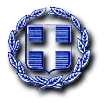 ΕΛΛΗΝΙΚΗ ΔΗΜΟΚΡΑΤΙΑ	Ραφήνα, 23-9-2022ΝΟΜΟΣ ΑΤΤΙΚΗΣ                  	Αριθ. Πρωτ.:  20608ΔΗΜΟΣ ΡΑΦΗΝΑΣ-ΠΙΚΕΡΜΙΟΥ	 Ταχ. Δ/νση: Αραφηνίδων Αλών 12         Ταχ. Κωδ.: 19009 Ραφήνα                                       ΠΡΟΣ: ΜΕΛΗ ΟΙΚΟΝΟΜΙΚΗΣ ΕΠΙΤΡΟΠΗΣ ΠΡΟΕΔΡΟΥΣ ΣΥΜΒΟΥΛΙΩΝ ΚΟΙΝΟΤΗΤΩΝ ΡΑΦΗΝΑΣ &ΠΙΚΕΡΜΙΟΥΕΠΙΚΕΦΑΛΗΣ ΠΑΡΑΤΑΞΕΩΝ "ΔΗΜΟΤΙΚΗ ΑΛΛΑΓΗ", "ΔΥΝΑΜΗ ΑΝΑΠΤΥΞΗΣ", "ΛΑΪΚΗ ΣΥΣΠΕΙΡΩΣΗ".ΠΡΟΣΚΛΗΣΗ ΣΕ ΣΥΝΕΔΡΙΑΣΗΑΡ. 48Ο Πρόεδρος της Οικονομικής Επιτροπής του Δήμου Ραφήνας - Πικερμίου, σας καλεί σύμφωνα με τις διατάξεις της υπ’ αριθ. 374/39135/30.5.2022 εγκυκλίου του Υπουργείου Εσωτερικών και τις διατάξεις του άρθρου 78 του Ν. 4954/ΦΕΚ 136/Α’/9-7-22, σε διά τηλεδιάσκεψης συνεδρίαση  - με χρήση της τεχνολογίας e:Presence (www.epresence.gov.gr), την Τρίτη 27 Σεπτεμβρίου 2022 και ώρα  19.00–20.00                  (με δικαίωμα παράτασης του χρόνου τηλεδιάσκεψης σε περίπτωση που απαιτηθεί), με τα ακόλουθα θέματα ημερήσιας διάταξης:Λήψη απόφασης περί επέκτασης για δώδεκα (12) επιπλέον μήνες, του με αρ. πρωτ. 22/2021/000083218919 και αρ. υπ. 1209461871 αιτήματος για ένταξη του Δήμου Ραφήνας – Πικερμίου στο πρόγραμμα του ΟΑΕΔ για την απασχόληση 8.500 μακροχρόνια ανέργων ηλικίας 55 έως 67 και ανάλογης αναμόρφωσης του προϋπολογισμού.Λήψη απόφασης περί έγκρισης αιτήματος συμμετοχής του Δήμου Ραφήνας- Πικερμίου στο πρόγραμμα του ΟΑΕΔ για την απασχόληση 10.000 μακροχρόνια ανέργων ηλικίας 55 έως 67.Λήψη απόφασης περί 18ης αναμόρφωσης προϋπολογισμού του Δήμου, οικ. έτους 2022.O ΠΡΟΕΔΡΟΣ           ΓΑΒΡΙΗΛ ΠΑΝΑΓΙΩΤΗΣ